EJERCICIO :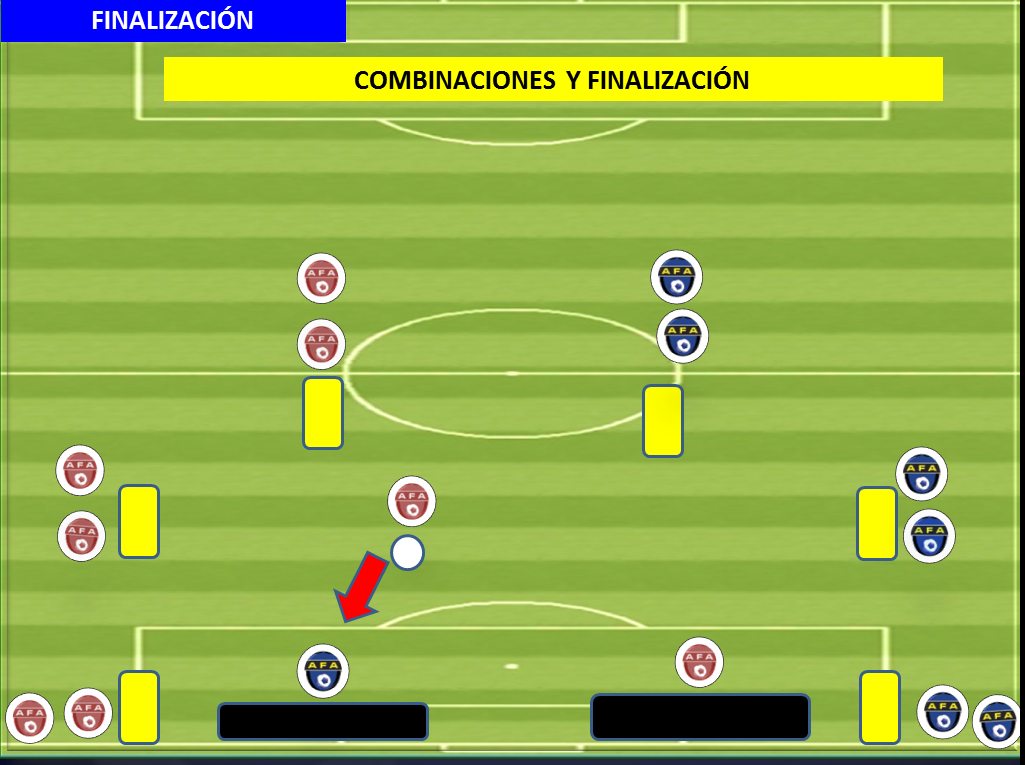 OBJETIVOSExperimentar diferentes combinaciones entre los jugadores con finalización.Finalizar por los dos perfilesPracticar y transmitir los principios ofensivos del juego: desmarques, pared, , crear situaciones de 2x1 ,resolver situaciones de 1x1…Ejecutar acciones técnicas : pases, control orientado,  remate a portería, regatearOrientar el trabajo en la portería de los porteros  NÚMERO DE JUGADORES12 jugadores y 4 porterosMATERIAL Porterías de fútbol 7, conos y balonesESPACIOOrganizado como se muestra en el video 